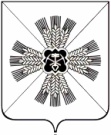 КОНТРОЛЬНО-СЧЕТНЫЙ ОРГАНПРОМЫШЛЕННОВСКОГО МУНИЦИПАЛЬНОГО РАЙОНА__________________________________________________________652380, пгт. Промышленная, ул. Коммунистическая, д. 23 А, тел.: 7-47-59ЗАКЛЮЧЕНИЕ по результатам финансово-экономической экспертизы постановления администрации Промышленновского муниципального района от 21.10.2019 № 1271-П «О внесении изменений в постановление администрации Промышленновского муниципального района от 09.11.2017 № 1270а-П «Об утверждении муниципальной программы «Обеспечение безопасности жизнедеятельности населения и предприятий в Промышленновском районе» на 2018-2021 годы»пгт. Промышленная                                                                                06.12.2019Заключение контрольно-счетного органа  Промышленновского  муниципального района на постановление администрации Промышленновского муниципального района от 21.10.2019 № 1271-П «О внесении изменений в постановление администрации Промышленновского муниципального района от 09.11.2017 № 1270а-П «Об утверждении муниципальной программы «Обеспечение безопасности жизнедеятельности населения и предприятий в Промышленновском районе»  на 2018-2021 годы» подготовлено председателем контрольно-счетного органа Промышленновского муниципального района Н.В. Подвигиной в соответствии с:-п.2 ст.157 Бюджетного кодекса Российской Федерации (с изменениями и дополнениями);-Федеральным законом от 07.02.2011 № 6-ФЗ «Об общих принципах организации и деятельности контрольно-счетных органов субъектов Российской Федерации и муниципальных образований»; -Положением «О контрольно-счетном органе Промышленновского муниципального района Кемеровской области» принятого решением Промышленновского районного Совета народных депутатов  от  24.11.2011 № 204 (с изменениями и дополнениями).ОСНОВНЫЕ ПОЛОЖЕНИЯОснованием для проведения финансово-экономической экспертизы является п.12 раздела I плана работы контрольно-счетного органа Промышленновского муниципального района на 2019 год.Целью экспертно-аналитического мероприятия является:-подтверждение полномочий по изменению расходных обязательств;-подтверждение обоснованности размера расходных обязательств муниципальной программы.Предметом экспертно-аналитического мероприятия является:-муниципально-правовой акт от 21.10.2019 № 1271-П «О внесении изменений в постановление администрации Промышленновского муниципального района от 09.11.2017 № 1270а-П «Об утверждении муниципальной программы «Обеспечение безопасности жизнедеятельности населения и предприятий в Промышленновском районе» на 2018-2021 годы»  (далее – Постановление).Для экспертизы представлены следующие документы:-паспорт муниципальной программы  «Обеспечение безопасности жизнедеятельности населения и предприятий в Промышленновском районе»  на 2018-2022 годы (далее – Программа);-перечень основных мероприятий Программы;-ресурсное обеспечение реализации Программы;-сведения о планируемых значениях целевых показателей (индикаторов) Программы.II. НАСТОЯЩЕЙ  ФИНАНСОВО-ЭКОНОМИЧЕСКОЙ          ЭКСПЕРТИЗОЙ  УСТАНОВЛЕНО СЛЕДУЮЩЕЕВ результате экспертизы представленного Постановления установлено, что изменения вносятся:-в заголовок Программы;-в паспорт Программы;-в раздел 3-5 Программы.Ответственным исполнителем Программы в соответствии с требованиями пунктов 11, 12 Постановления администрации Промышленновского муниципального района от 15.08.2013 № 1362-П «Об утверждении  порядка разработки, реализации и оценки эффективности муниципальных программ» внесены соответствующие изменения. В результате внесения дополнений в раздел  Программы ресурсное обеспечение реализации Программы выглядит следующим образом (см. таблицу ниже).                                                                                                         (тыс. руб.)В результате проведения экспертизы Постановления установлено, что вносятся изменения в связи с продлением срока реализации Программы с объемом финансирования 3013,6 тыс. рублей на 2022 год.Увеличен плановый объем финансирования Программы на 2020-2021 годы с 2010,6 тыс. рублей до 3013,6 тыс. рублей ежегодно, в том числе на реализацию Подпрограммы «Содержание системы по предупреждению и ликвидации чрезвычайных ситуаций и стихийных бедствий» по следующим мероприятиям:- «Обеспечение первичных мер по пожарной безопасности» на 500,0 тыс. рублей;- «Участие в предупреждении и ликвидации чрезвычайных ситуаций природного и техногенного характера» на 300,0 тыс. рублей.Всего объем финансирования муниципальной программы на 2018-2022 годы составит 14356,3 тыс. рублей.По итогам финансово-экономической экспертизы проекта Программы замечания и предложения отсутствуют. Председатель контрольно-счетногооргана Промышленновского муниципального района                                                               Н.В. ПодвигинаНаименование муниципальной программы, подпрограммы	2018 год2019 год2020 год2021 год2022 годМуниципальная программа Обеспечение безопасности жизнедеятельности населения и предприятий в Промышленновском районе»2457,22858,33013,63013,63013,6Подпрограмма «Содержание системы по предупреждению и ликвидации чрезвычайных ситуаций и стихийных действий»2337,52090,32810,62810,62810,6Подпрограмма «Комплекс природоохранных мероприятий»00000Подпрограмма «Борьба с преступностью и профилактика правонарушений»15,0330,0110,0110,0110,0Подпрограмма «Безопасность дорожного движения»70,7370,020,020,020,0Подпрограмма «Комплексные меры противодействия злоупотреблению наркотиками и их незаконному обороту»21,055,060,060,060,0Подпрограмма «Антитеррор»13,013,013,013,013,0